Рекомендации по выполнению задания  для учащегося 3 классаПредметEnglishДата:23.11.2020Ф.И.О. учителяУчебникSmile, Pupil’s Book for Kazakhstan grade 3Урок №  , тема урокаTimes of My day. Present Simple Цели обучения(кратко)3.1.8.1understand short, narratives on a limited range of general and some curricular topics;3.5.2.1use cardinal numbers 1 -20 to count and ordinal numbers 1 – 10;Критерии оцениванияUse Present Simple form Use do/does in the sentences  Ф.И. учащегося (заполняется учеником) Порядок действийРесурсы(заполняется учителем)Выполнение(заполняется учеником)Изучи, устноПросмотри видео в ватсап и ты узнаешь как образуется настоящее простое время в отрицательной и вопросительной форме  ЗапишиВопросительная форма Отрицательная форма  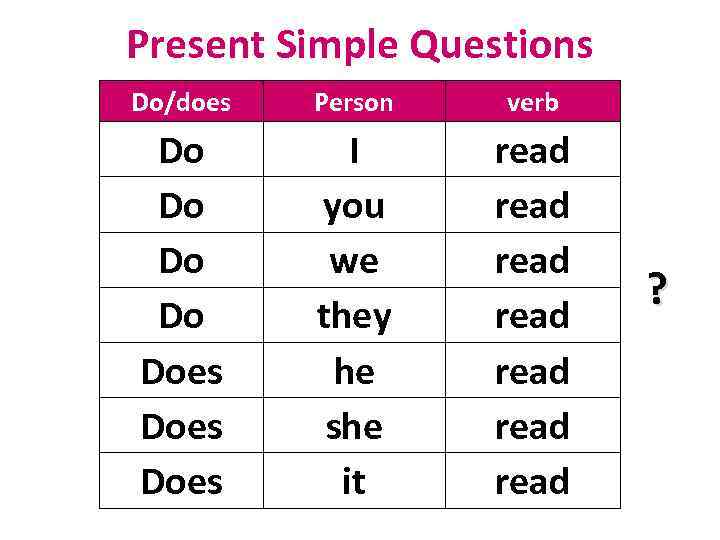 Чтобы задать вопрос нужно вспомогательный глагол do/does поставить на первое место, потом местоимение и действие. 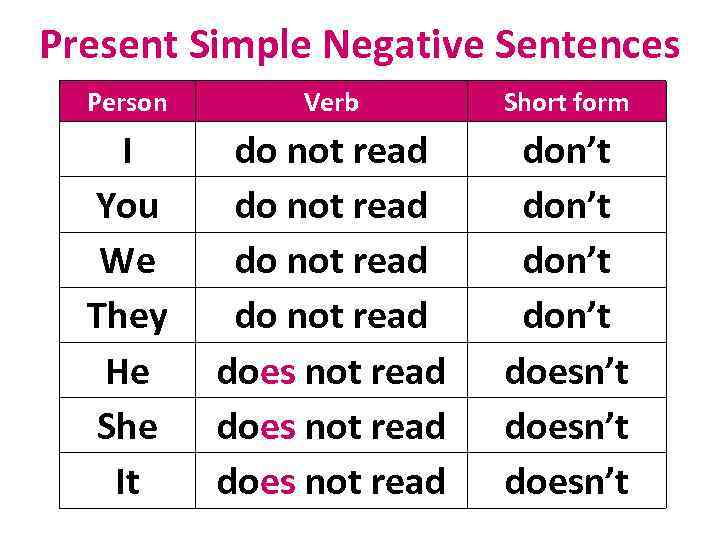  В отрицательной форме к вспомогательному глаголу DO/DOES присоединяется частица NOT Перевод местоимений:Я –IТы, вы- you мы -we они-they он-heона-she это -itПисьменно The ___of NovemberClass workPresent SimpleЗадание: запиши предложения в отрицательной и вопросительной форме. Внимательно смотри на местоимения и знаки препинания. Пользуйся таблицами. Перевод не пишем. I _________ read a book    Я не читаю книгуShe ___________ swim.    Она не плавает______ he play a football?   Он играет футбол?We _________ go to school.  Мы не ходим в школу.______ they run?     Они бегают?_______ it work?    Это работает? РефлексияТеперь я знаю, простое настоящее время  в отрицательной и вопросительной формеПоставь знаки «+» или «-»